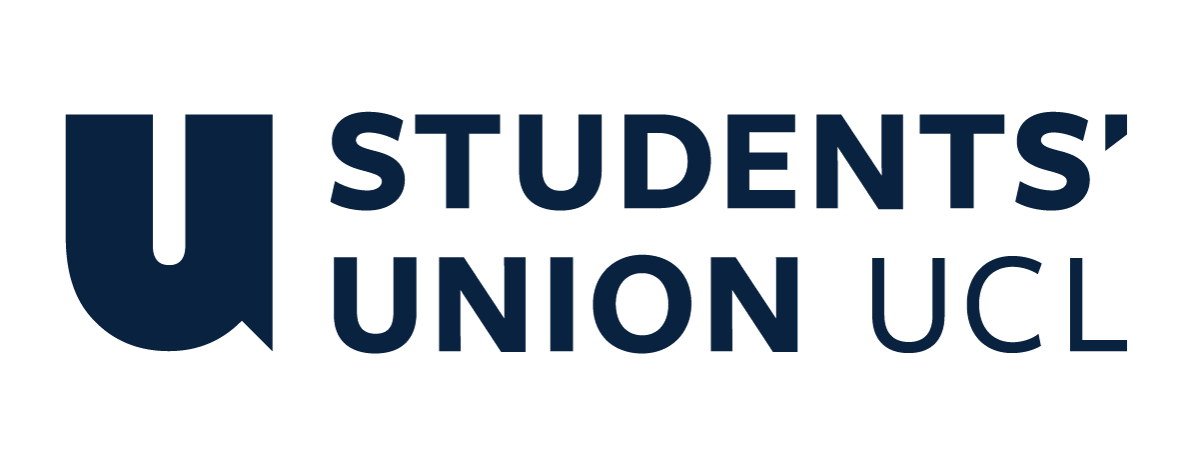 The Constitution of Students’ Union UCL ANIMAL RIGHTS SOCIETYNameThe name of the club/society shall be Students’ Union UCL Animal Rights Society.The club/society shall be affiliated to Students’ Union UCL.Statement of IntentThe constitution, regulations, management and conduct of the club/society shall abide by all Students’ Union UCL policy, and shall be bound by the Students’ Union UCL Memorandum & Articles of Association, Byelaws, Club and Society Regulations and the club and society procedures and guidance – laid out in the ‘how to guides’.The club/society stresses that it abides by Students’ Union UCL Equal Opportunities Policies, and that club/society regulations pertaining to membership of the club/society or election to the club/society shall not contravene this policy.The Club and Society Regulations can be found on the following webpage: http://studentsunionucl.org/content/president-and-treasurer-hub/rules-and-regulations.The Society CommitteePresidentThe president’s primary role is laid out in section 5.7 of the Club and Society Regulations.TreasurerThe treasurer’s primary role is laid out in section 5.8 of the Club and Society Regulations.Welfare OfficerThe welfare officer’s primary role is laid out in section 5.9 of the Club and Society Regulations.Additional Committee Members  Vice presidentResponsible for assisting the President with general organisation of the society including all delegated responsibilities; responsible for the termly newsletter and liaising with the Volunteering and Sponsorship Director for organising volunteering events.Events directorOrganise interactive events for the society, bearing in mind the goals of the society and making sure that said events run smoothly and efficiently. Social media and marketing directorResponsible for communications via social media, website, and LinkedIn, and responsible for keeping all pages up to date.Volunteering and sponsorship directorResponsible for securing sponsorships and organising volunteering events at sanctuaries, farms and shelters.Management of the club/society shall be vested in the club/society committee which will endeavour to meet regularly during term time (excluding UCL reading weeks) to organise and evaluate club/society activities.The committee members shall perform the roles as described in section 5 of the Students’ Union UCL Club and Society Regulations.Committee members are elected to represent the interests and well-being of club/society members and are accountable to their members. If club/society members are not satisfied by the performance of their representative officers they may call for a motion of no-confidence in line with the Students’ Union UCL Club and Society Regulations.Terms, Aims and ObjectivesThe club/society shall hold the following as its aims and objectives.The club/society shall strive to fulfil these aims and objectives in the course of the academic year as its commitment to its membership.The core activities of the club/society shall be: Shall organise events related to and supporting animal rights, in line with student Union guidelines.In addition, the club/society shall also strive to organise other activities for its members where possible: ​Fundraisers for animal rights NGO’s and groups;
​Online campaigns and competitions to promote animal rights awareness, including but not limited to veganism campaigns;
​Blog/ vlog Highlighting to key animal rights issues and abuses;
​Panel discussions and Key Speaker events in the field of animal rights;​Volunteering work in different NGO’s and sanctuaries.This constitution shall be binding on the club/society officers, and shall only be altered by consent of two-thirds majority of the full members present at a club/society general meeting. The Activities Executive shall approve any such alterations. This constitution has been approved and accepted as the Constitution for the Students’ Union UCL Animal Rights Society. By signing this document the president and treasurer have declared that they have read and abide by the Students’ Union UCL Club and Society Regulations.President name:Yuxuan HePresident signature:Yuxuan HeDate:29 June 2022Treasurer name:Elise Walter Kristine Roos VanheesTreasurer signature:Elise VanheesDate:29 June 2022